M.A AYŞE GERTİK           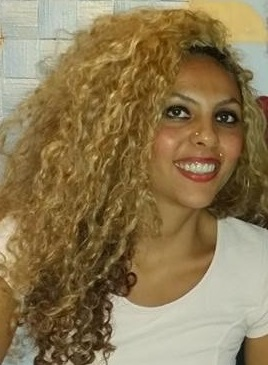 18 Aralık 1985 tarihinde Lefkoşa’da doğdu. İlk öğretimini Dikmen İlk Okulu’nda, Ortaokul eğitimini Bayraktar Ortaokulu’nda ve lise eğitimini Sedat Simavi Endüstri Meslek Lisesi Yapı Ressamlığı Bölümünde tamamlamıştır. 2002 yılında Yakın Doğu Üniversitesi Mimarlık Fakültesi, Mimarlık bölümüne girdi ve 2008 yılında lisans eğitiminden mezun oldu. 2009 yılında Yakın Doğu Üniversitesi Fen Bilimleri Enstütüsü Mimarlık Ana Bilim Dalı, Mimarlık Fakültesi’nde yüksek lisan programına başlamıştır. Aynı zamanda fakültede Araştırma Görevlisi olarak görev almıştır. 2011 yılında ‘Biomimesis Anlayışı ve Bu Bağlamda Günümüz Kuzey Kıbrıs Mimarisine Eleştirel Bir Bakış’ başlıklı tez ile yuksek lisans programını tamamladıktan sonra yarı dönem yarı zamanlı öğretim görevlisi olarak görev aldıktan sonra tam zamanlı öğretim görevlisi olarak çalışmaya devam etmektedir. Aynı bölümde Doktora Programına başlamış olup derslerini tamamladıktan sonra doktora tezini yürütmektedir.2009 yılından itibaren Yakın Doğu Üniversitesi Mimarlık Fakültesi’nde, mimarlık ve iç mimarlık bölümünde dersler vermeye devam etmektedir. Teorik çalışmaların yanı sıra, uygulama projelerinde yer almaktadır. Ulusal ve Uluslararası Konferanslara katılmış, bildiri sunmuştur. Mimarlık Fakültesi kapsamında yapılan sergilere ve  farklı üniversitelerle ortak yapılan Workshoplarda görev almıştır.-----------------------------------------------------------------------------------------------------------------Ayşe Gertik was born on 18.12.1985 in Nicosia. She completed Dikmen Primary School in 1996 and Bayraktar Secondary School in 1999. She graduated from Sedat Simavi Industrial Vocational Lise department of Architectural Drafting in 2002. She studied ‘Architecture’ at Near East University in 2008. In 2009 she started her M.A degree studies at Near East University faculty of Architecture. She completed her M.A in November 2011. Her master degree with her thesis ‘The Approach of Biomimesis and a Critical Review of Contemporary Architecture of Northern Cyprus Within Its Context’. In 2012 she commenced her Ph.D studies in the ‘Ecological Planing’ and still continuing with Ph.D programme. She worked as architect at ınfrastructure office, in Nicosia. She began working research asistant in 2009 at Near East University and still continuing as an instructor at Faculty of Architecture.  